Исх. №________От «___» ______________ 20___ г. Опросный лист на ТО SECESPOL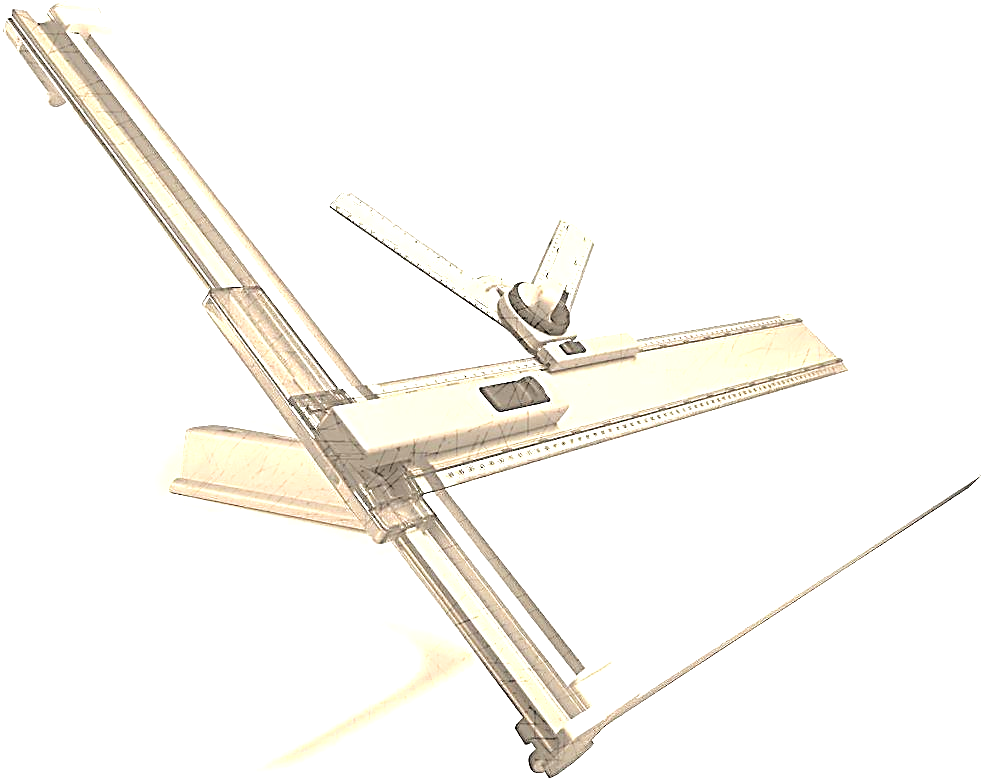 Компания:Адрес:Тел.:Fax:Fax:Контактное лицо:e-mail:e-mail:Данные для выбора теплообменникаДанные для выбора теплообменникаДанные для выбора теплообменникаДанные для выбора теплообменникаДанные для выбора теплообменникаТип теплообменникаКожухотрубный - JAD, пластинчатый паянный, пластинчатый разборныйКожухотрубный - JAD, пластинчатый паянный, пластинчатый разборныйГорячая сторонаГорячая сторонаХолодная сторонаХолодная сторонаХолодная сторонаСреда (концентрация)Среда (концентрация)Среда (концентрация)Температура на входеТемпература на входеТемпература на входеТемпература на выходеТемпература на входеТемпература на входеПотокПотокПотокДопустимый перепад давленияДопустимый перепад давленияДопустимый перепад давленияТепловая мощностьДополнительные замечания:Дополнительные замечания:Дополнительные замечания:Дополнительные замечания:Дополнительные замечания: